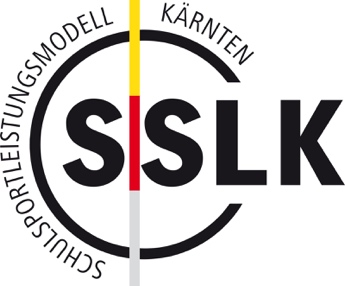 Befürwortungsformular			zur Aufnahme ins SSL-Kärnten(vom Fachverband auszufüllen!)Fachverband:Fachverbandsadresse:Tel.:Verein:Vereinsadresse:Tel.:Verantwortlicher Funktionär:Verantwortliche/r Trainer/in:Nominierte/r Sportler/in (ausschließlich Abgänger/innen der 8. Schulstufe):Nominierte/r Sportler/in (ausschließlich Abgänger/innen der 8. Schulstufe):Nominierte/r Sportler/in (ausschließlich Abgänger/innen der 8. Schulstufe):Nominierte/r Sportler/in (ausschließlich Abgänger/innen der 8. Schulstufe):Name:Geburtsdatum:Tel.:Adresse:Kurzer sportlicher Werdegang / Erfolge / Kaderzugehörigkeit:Ausblick / Empfehlungen:Sicherstellung der zukünftigen Ausbildungsstrukturen:Sicherstellung der zukünftigen Ausbildungsstrukturen:Sicherstellung der zukünftigen Ausbildungsstrukturen:Sicherstellung der zukünftigen Ausbildungsstrukturen:Sportstätte(n):Tage / Woche:Stunden / Tag (z.B.: 8-10 Uhr)Wann steht ein/e Spezialtrainer/in zur Verfügung?Wann steht ein/e Spezialtrainer/in zur Verfügung?Wann steht ein/e Spezialtrainer/in zur Verfügung?Wann steht ein/e Spezialtrainer/in zur Verfügung?Tage / WocheStunden / TagVorschläge, Anregungen, Wünsche